DRAIO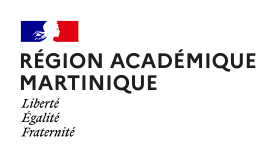 Délégation Régionale Académiqued’Information et d’OrientationAppel à candidature sur poste de PsyEN EDOINTITULE DU POSTE :Psychologue de l’Éducation Nationale EDO Éducation, Développement et Conseil en Orientation Scolaire et ProfessionnelleCATEGORIE : AContractuelINTITULE DU RECRUTEUR : Rectorat de l’Académie de MARTINIQUEORGANISME DE RATTACHEMENT : Ministère de l’Education Nationale, de la Jeunesse et des SportsDATE DE DISPONIBILITE : De suiteLOCALISATION GEOGRAPHIQUE : 972CIO Nord Atlantique, CIO Fort-de-FranceDESCRIPTIF DU POSTE : Ce poste est à pourvoir à temps plein pour l’année scolaire 2022-2023.
Sous l’autorité de la DCIO, vous serez amené.e.s à travailler à la fois au CIO et auprès des établissements (collèges et lycées) qui en dépendent.  Pour assurer cette mission, vous aurez besoin d’une bonne connaissance du système éducatif, d’une bonne appréhension du fonctionnement des établissements scolaires (collèges, lycées et enseignement supérieur) et, d’une ouverture sur le monde économique et professionnel.MISSION DU POSTE :Contribuer au parcours de réussite des élèves,Accompagner les élèves dans la construction de leur parcours de formation et d’orientationAider les élèves à cerner leurs goûts,Repérer les difficultés d’ordre psychologique, orienter vers d’autres professionnels (orthophoniste, psychologue en libéral…)Prendre en charge les élèves en situation de handicap, les allophones…Intervenir en situation de crise dans les établissements scolaires du second degréCollaborer avec les équipes éducativesAssurer l’information des élèves sur les enseignements, les professions, les études, les diplômes…La, le Psy EN EDO diplômé.e d’un Master 2 en Psychologie, est un.e conseiller.e technique du Chef ou de la Cheffe d’établissement . Il ou elle s’appuie sur des outils et des méthodes psychologiques adaptées.PROFIL de CANDIDATURE :Psychologue de l’Éducation Nationale spécialité EDCO, exerçant dans l’Académie de MARTINIQUEDisponibilité et souplesse dans les horairesMobilité : déplacements fréquentsPRINCIPALES COMPÉTENCES ATTENDUES :Capacités d’analyse et de synthèseAutonomie, sens de l’initiativeQualité de rédaction, de présentation et communicationÉcoute, bienveillance, organisationTravail en équipeSavoir rendre compteDES CONNAISSANCES SOLIDES :Du système éducatif et de l’enseignement supérieurDu WISC VPERSONNE A CONTACTER :Les candidat.e.s intéressé.e.s doivent adresser leur lettre de motivation et un CV dans les meilleurs délais à : draio@region-academique-martinique.fr Rectorat – Site de Kerlys5, rue Saint-Christophe97200 Fort-de-France -  0596 59 99 45